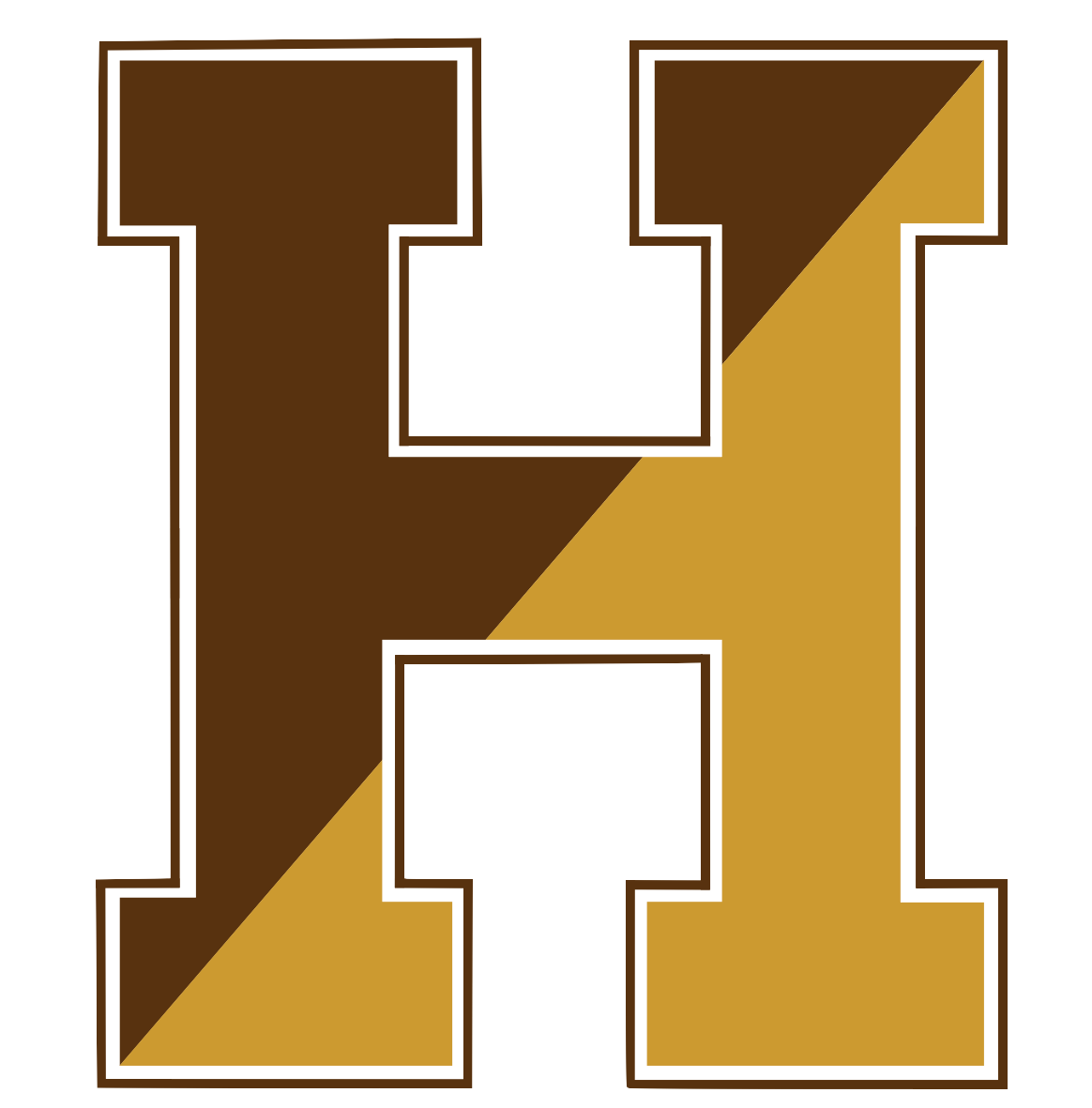 AnnouncementsGood morning. It is Friday, November 12, 2021Please pause for a brief moment of silence…Please rise for the Pledge of Allegiance…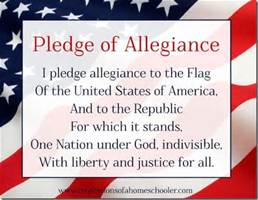 All students please report to your regularly period A class this morning.Spoken Word club will meet on Tuesday, November 16.Anime Club this week is being tentatively shifted to Friday at 2:10. Please pay attention to the google classroom for any updates and changes. We will return to normal schedule (hopefully!) next week!The Drama club and Fine Arts Academy is excited to host auditions for our winter one acts. All are welcome, no prior experience is necessary. Auditions will take place in the HHS Auditorium after school on Wednesday and Thursday, November 17 & 18, from 2:15 - 4:15. Pick up an audition packet from Mrs. Allen in room A4 or if you have additional questions. The Garden Club is canceled for next week.Fashion Club will meet on Wednesday November 17th after school in A15.YOGA CLUB: If you would like to participate in an activity that focuses on relaxation & stress reduction while enhancing flexibility and muscle endurance then please join the yoga club starting Friday, November 12 from 2:25 - 3:25 in the yoga studio directly across from the main office. You must email or visit Miss Slater in the studio in order to sign up. You will then receive details about the yoga club through google classroom. No experience necessary, all are welcome!Ski Bradford is looking for instructors. You must be age 16 by February. New instructors’ orientation is on Tuesday, Nov. 16th at 2pm. Orientation will take place in the main ski area lodge. Masks are required for orientation.Have a nice day!